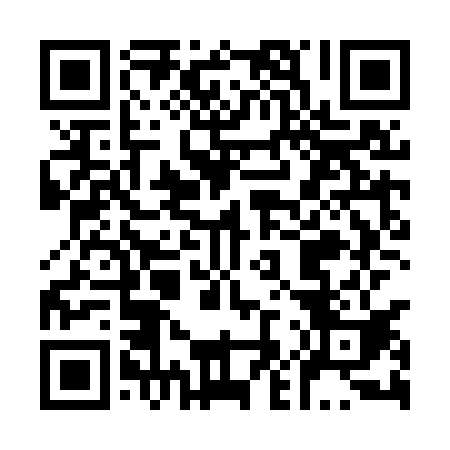 Ramadan times for Wolka Petkowska, PolandMon 11 Mar 2024 - Wed 10 Apr 2024High Latitude Method: Angle Based RulePrayer Calculation Method: Muslim World LeagueAsar Calculation Method: HanafiPrayer times provided by https://www.salahtimes.comDateDayFajrSuhurSunriseDhuhrAsrIftarMaghribIsha11Mon4:054:055:5611:433:375:325:327:1612Tue4:034:035:5311:433:395:345:347:1813Wed4:014:015:5111:433:405:365:367:2014Thu3:583:585:4911:433:415:375:377:2215Fri3:563:565:4711:423:435:395:397:2316Sat3:533:535:4411:423:445:415:417:2517Sun3:513:515:4211:423:455:425:427:2718Mon3:483:485:4011:413:475:445:447:2919Tue3:463:465:3811:413:485:465:467:3120Wed3:433:435:3611:413:495:475:477:3321Thu3:413:415:3311:413:515:495:497:3522Fri3:383:385:3111:403:525:505:507:3723Sat3:363:365:2911:403:535:525:527:3924Sun3:333:335:2711:403:555:545:547:4125Mon3:303:305:2411:393:565:555:557:4326Tue3:283:285:2211:393:575:575:577:4527Wed3:253:255:2011:393:585:595:597:4728Thu3:223:225:1811:384:006:006:007:4929Fri3:203:205:1511:384:016:026:027:5130Sat3:173:175:1311:384:026:046:047:5331Sun4:144:146:1112:385:037:057:058:551Mon4:114:116:0912:375:057:077:078:572Tue4:094:096:0612:375:067:097:098:593Wed4:064:066:0412:375:077:107:109:014Thu4:034:036:0212:365:087:127:129:035Fri4:004:006:0012:365:097:137:139:066Sat3:573:575:5712:365:107:157:159:087Sun3:553:555:5512:365:127:177:179:108Mon3:523:525:5312:355:137:187:189:129Tue3:493:495:5112:355:147:207:209:1410Wed3:463:465:4912:355:157:227:229:17